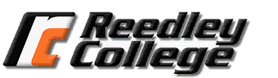 FALL 2014ESL 266R— 59584 INSTRUCTOR: MRS. DOMINGUEZE-mail: alma.dominguez@fresnocitycollege.eduOffice Hours: By AppointmentTime/ Location:ESL 266 R: INTERMEDIATE ACADEMIC READING AND VOCABULARY 4 units (Pass/No Pass only) Course Description (Catalog)PREREQUISITES: English as a Second Language 265 or placement through a multiple-measure process, including an appropriate score on an approved ESL placement test.ESL 266R is an academic reading and vocabulary course designed for speakers of other languages who want to develop their reading and vocabulary skills at the intermediate level. This course may be taken concurrently with ESL 266W and ESL 266LS. ESL 266R is three levels below English 1A. Students who successfully complete this course will be prepared for ESL 226R.REQUIRED TEXTS AND MATERIALS:Reading Explorer 3, Douglas (ISBN: 1-4240-4370-0) $57.20Tuck Everlasting, Babbitt (ISBN: 0-312-36981-6) $6.99USB Flash Drive (Discuss with instructor before purchasing)A Biography from the Reedley College Library (to be assigned)GRADING:  This is a “Pass/No Pass” course.  Final grades will be calculated as follows: Class Total Points: 120; Pass (P): 120-84 points; No Pass (NP): 83-0 pointsEXAMS AND QUIZZES:  The date for exams and quizzes will be announced in advance.  If you are absent on the day of an exam or quiz, you will receive a zero for it.  You will not be allowed to take the exam on a later day unless you have made arrangements with the instructor before the exam or you have proper documentation. Some exams and quizzes may be given on Blackboard. ASSIGNMENTS:  	Most of the work that you will do outside of class will count towards your final grade. All your tests will be based on your assignments and work covered in class. Therefore, attendance and completed work is essential to pass the course.LATE AND MAKE-UP WORK: Late work and/ or make-up work will not be considered without proper documentation, such as a doctor’s note or a court summons.EXTRA CREDIT:	Normally extra credit is not offered.  In the event that your instructor should offer extra credit, specific instructions and a due date will be provided along with information on how much credit will be offered.CLASS ATTENDANCE:Since the emphasis of this class is the development of reading and vocabulary skills, you must be in class to acquire those skills.  Regular attendance is required.  Roll will be taken at the beginning of each class period.  The teacher reserves the right to drop a student if he/she has excessive absences.  More than three absences are considered excessive absences.TARDIES: You will be marked absent if you are tardy. After class, it is your responsibility to see the instructor and change the absence to a tardy. Also, because tardies are disruptive, two tardies will count as one absence.CANCELLED CLASS:In the event that class must be canceled unexpectedly, an official yellow form will be placed on the classroom door by the Deans Office. When you arrive to class, you are responsible to read the notice for any special assignments or instructions. ACCOMMODATIONS FOR STUDENTS WITH DISABILITIES: If you have special needs as addressed by the Americans with Disabilities Act (ADA) and/or need course materials in alternate formats, notify me immediately.  Reasonable efforts will be made to accommodate your special needs.CLASSROOM BEHAVIOR AND PLAGIARISM:Cheating and disruptive behavior are intolerable in an academic setting. Copying someone else’s homework or having someone do your assignments is cheating. Make sure to turn off all cell phones and/or pagers. Silencing your phones is not turning them off! Tablets and computers may not be used during class. Students who cheat or demonstrate disruptive behavior will lose discussions points, and/or may be dismissed from the class, sent to the Dean, or/ and receive an automatic “F” for the course per Reedley College’s Student Conduct Standards and Procedures guidelines.  *Syllabus is subject to change. Test date changes will be announced. It is your responsibility to be in class to receive this information.IMPORTANT DATES:August 11 (M) Start of Fall 2014 semester August 22 (F) Last day to drop a full-term class for a full refund August 29 (F) Last day to register for a full-term Fall 2014 class in person August 29 (F) Last day to drop a Fall 2014 full-term class to avoid a “W” in person August 31 (S) Last day to drop a Fall 2014 full-term class to avoid a “W” on WebAdvisor September 1 (M) Labor Day holiday (no classes held, campus closed) September 12 (F) Last day to change a Fall 2014 class to or from a Pass/No-Pass grading basis October 10 (F) Last day to drop a full-term class (letter grades assigned after this date) October 13 - December 12 (M-F) Short-Term classes, second nine weeks November 11 (T) Veterans’ Day observed (no classes held, campus is open) November 27-28 (Th-F) Thanksgiving holiday (no classes held, campus closed) December 8-12 (M-F) Final exams week Final Exam: Wednesday, December 11, 2014; 10:00 -11:50 AM; FEM 8. Attendance is required to pass the course. ESL 266R TENTATIVE SCHEDULECOURSE OUTCOMES:  Upon completion of the course, students will be able to:read and understand intermediate academic texts. demonstrate critical reading in intermediate texts. identify the basic elements of intermediate fiction texts. demonstrate an understanding of vocabulary in intermediate texts. perform basic academic computer tasks.COURSE OBJECTIVES:  In the process of completing this course, students will:apply pre-reading strategies. recognize vocabulary with the aid of context clues, including morphological and syntactic information with dictionary support. identify main ideas and supporting details. relate prior knowledge to new information presented in intermediate fiction or non-fiction texts. discuss relevance of text to self and others. write summaries, reactions, reports, and personal responses to texts. read book-length works of fiction (novels) and non-fiction (biographies or autobiographies). conduct basic academic Internet research. use software applications for language learningCOURSE CONTENT:	A. Developing Reading and Vocabulary Skills	1. Content	a. intensive reading: a range of authentic and adapted academic texts	b. extensive reading: young-adult fiction and non-fiction	2. The reading process	a. reading purpose	b. pre-reading—while reading—after reading	c. responding	d. expanding	3. Reading strategies	a. writing marginal notes	b. skimming and scanning	c. outlining	d. note taking	4.Comprehension	a identifying topic, main idea and supporting details 	b. analyzing organizational patterns	c. identifying basic elements of fiction  	5. Critical reading skills	a. identifying author’s tone, purpose and audience 	b. predicting	c. drawing conclusions	d. determining changes in one’s knowledge and/or attitudes after reading	e. using the Internet for basic academic research	6. Skills for computer assisted language learning (CALL)B. Developing Vocabulary Skills	1. analyzing context clues	2. developing advanced dictionary skills	3. expanding active and passive vocabulary, including high-frequency academic vocabulary     	words	4. analyzing word forms	5. discussing false cognatesClassmate Contact Information:Write the Names and Telephone Numbers of 3 Classmates below:_________________________________________		___________________________________________________________________		___________________________________________________________________		__________________________Questions or comments about syllabus:  (Work in groups of 3 to prepare for class discussion.)__________________________________________________________________________________________________________________________________________________________________________________________________________________________________________MondayTuesdayWednesdayThursday10:00 - 10:50FEM 810:00 - 10:50LAL 110:00 - 10:50FEM 810:00 - 10:50FEM 8Categories                                                                           WeightHomework20 pointsComputer Lab Work10 pointsWriting/Reports10 pointsClass/ Group Discussions20 pointsTests50 pointsFinal Exam10 pointsWeekReading Explorer 3 (RE)Tuck Everlasting (TE);Biography1Overview of Reading StrategiesUnit 1A Sports & Fitness2Unit 1B Sports & Fitness3Review & Quiz4Unit 2A: Skin DeepTE Prologue – Chapter 25Unit 2B: Skin DeepTE Chapters 3 – 66Review & QuizTE Chapters 7 – 107Unit 3A: Animals in DangerTE Chapters 11 – 168Unit 3B: Animals in DangerTE Chapters 17 – 229Review & QuizTE Chapters 22 – Epilogue10Unit 4A: Violent EarthTE Essay12Unit 4B: Violent EarthBiography12Review & QuizBiography13Unit 5A: Islands and BeachesBiography14Unit 5B: Islands and BeachesBiography15Review & QuizBiography16Unit 6A: Ancient MysteriesBiography: Book Reports17Unit 6B: Ancient MysteriesBook Reports, cont.18Final ExamWednesday, December 11, 2014; 10:00 -11:50 AM; FEM 8. 